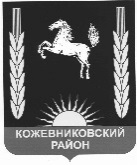 АДМИНИСТРАЦИЯ   кожевниковского   района                                                ПОСТАНОВЛЕНИЕ___________                                                                                                            №  __________с. Кожевниково    Кожевниковского района Томской областиОб отмене постановления Администрации Кожевниковского района от 18.12.2012 № 1151 «Об   утверждении Положения о порядке списания муниципального имущества»В целях приведения нормативной правовой базы в соответствие с решением Думы Кожевниковского района от 27.04.2017 № 129 «О положении «О порядке управления и распоряжения муниципальным имуществом муниципального образования Кожевниковский район»ПОСТАНОВЛЯЮ:1. Постановление Администрации Кожевниковского района от 18.12.2012 № 1151 «Об утверждении Положения о порядке списания муниципального имущества» отменить. 2. Настоящее постановление вступает в силу с даты его подписания.3. Контроль исполнения настоящего постановления возложить на первого заместителя Главы района Малолетко А.А.Глава района                                                                                                         А.М. ЕмельяновВ.И. Савельева22088Первый заместительГлавы района____________А.А. Малолетко____.09.2018